.CLAP, CLAP! / STOMP / TRIPLE TURN(Variation: may be done as stomp, stomp, clap!)ROCK STEP / TRIPLE TURNROCK STEP / TRIPLE TURNBACK, HEEL / TOE, HEEL / TOE, HEEL / TOE, HEEL(Moving progressively backward)(Variation: on the song "Men In Black", do these steps 19 -20 as "bouncing reverse struts" on the wall (5th) where the words say "bounce with me")LEFT, TOUCH / RIGHT, TOUCH(Steps 21-28 are executed with fluidity and should be lead with a hip or body roll into each step)BACK, TOUCH / BACK, TOUCHAND CROSS, STEP / AND CROSS, STEP/ AND CROSS, STEP / AND CROSS, STEPTURN, 2, 3 / TOUCHKICK-BALL-TOUCH / KICK-BALL-TURN / KICK-BALL-TURN / KICK-BALL-TOUCHVariation: on the 5th wall for the song "Men In Black" only -skip steps 43&44-where Will Smith sings "freeze" -just hold & then turn & continue with step 45REPEATDancin' In Black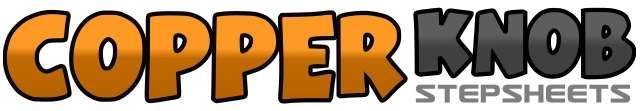 .......Count:48Wall:4Level:Intermediate.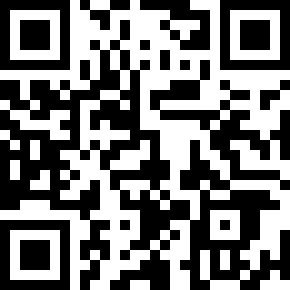 Choreographer:Robyn-April Rivard-Darby (USA)Robyn-April Rivard-Darby (USA)Robyn-April Rivard-Darby (USA)Robyn-April Rivard-Darby (USA)Robyn-April Rivard-Darby (USA).Music:Men In Black - Will SmithMen In Black - Will SmithMen In Black - Will SmithMen In Black - Will SmithMen In Black - Will Smith........1&Weight on left foot, clap hands twice2Weight remaining on left foot, stomp right foot next to left foot3Step right foot ¼ right, weight on it, to begin right-left-right triple step quarter turn (3:00)&Quickly step toe of left foot next to instep of right foot, weight on left, slightly raising heel of right foot4Complete triple step by stepping right foot down in place, weight on it5Step left foot forward, rocking weight to it6Rock weight back to right foot7Step left foot ½ left, weight on it, to begin left-right-left triple step half turn (9:00)&Quickly step toe of right foot next to instep of left foot, weight on right foot, slightly raising heel of left foot8Complete turn and triple step by stepping left foot down in place, weight on it9Step right foot forward, rocking weight to it10Rock weight back to left foot11Step right foot ¼ right, weight on it, to begin right-left-right triple step quarter turn forward (12:00)&Quickly step toe of left foot next to instep of right foot, weight on left foot, slightly raising heel of right foot12Complete right-left-right triple step forward by stepping right foot forward, weight on it13Weight remaining on right foot, step left foot back, heel raised14Press left heel down, weight on it15Weight remaining on left foot, step right foot back, heel raised16Press right heel down, weight on it17Weight remaining on right foot, step left foot back, heel raised18Press left heel down, weight on it19Weight remaining on left foot, step right foot back, heel raised20Press right heel down, weight on it21Step left foot 45 degrees diagonally forward left, weight on it (11:00ish)22Weight remaining on left foot, slide to touch right toe next to left foot23Step right foot 45 degrees diagonally forward right (1:00ish)24Weight remaining on right foot, slide to touch left toe next to right foot25Step left foot 45 degrees diagonally back left, weight on it (7:00ish), facing right26Weight remaining on left foot, slide to touch right toe next to left foot27Step right foot 45 degrees diagonally back right, weight on it (5:00ish), facing left28Weight remaining on right foot, slide to touch left toe next to right foot&Hop slightly, switching weight to left foot29Cross right foot over left foot, weight on right foot30Step left foot to left side, weight on it&Hop slightly, switching weight to right foot31Cross left foot over right foot, weight on left foot32Step right foot to right side, weight on it&33-36Repeat steps &29-3237Begin ¼ turn left by stepping left foot 45 degrees diagonally forward, weight on it (11:00ish)38Step right foot next to left foot, weight on right foot39Complete ¼ turn left by stepping left foot 45 degrees left, weight on it (9:00)40Weight remaining on left foot, touch right toe next to left foot41Weight remaining on left foot, kick right foot forward&Quickly step right foot home, weight on it42Weight remaining on right foot, touch left toe next to right foot43Weight remaining on right foot, kick left foot forward&Step left foot ¼ left, weight on it (6:00)44Weight remaining on left foot, touch right toe next to left foot45Weight remaining on left foot, kick right foot forward&Step right foot ¼ left, weight on it (3:00)46Weight remaining on right foot, touch left toe next to right foot47Weight remaining on right foot, kick left foot forward&Quickly step left foot next to right foot, weight on left foot48Weight remaining on left foot, touch right toe next to left foot